Sunday, January 23, 2022Word of God SundayThe Diocese of Rockville CentreWestern Vicariate“He opened their minds to understand the Scriptures” (Lk 24:45).All are welcome to participate in these eventsWestern VicariateMass at the Cathedral of St. Agnes in Rockville Centre, Sunday, January 23, 2022, at 11 am – Bishop Andrzejwww.stagnescathedral.orgHoly Hour and Reflection, Sunday, January 23, 2022, at 3 pm – St. Paul the Apostle Parish, Brookville – Bishop Andrzej; www.stpaulsbrookville.orgLiturgical Catechesis, Tuesday, January 25, 2022, at 7:30 pm – Zoom – Bishop Andrzej will lead a Zoom presentation. Please call 516-744-6850 or email westernvicariate@drvc.org to register to receive Zoom link.Email registration is preferred. All requests must be received by Monday, January 24.For useful information on celebrating Word of God Sunday, visitwww.usccb.org/committees/divine-worship/sunday-word-god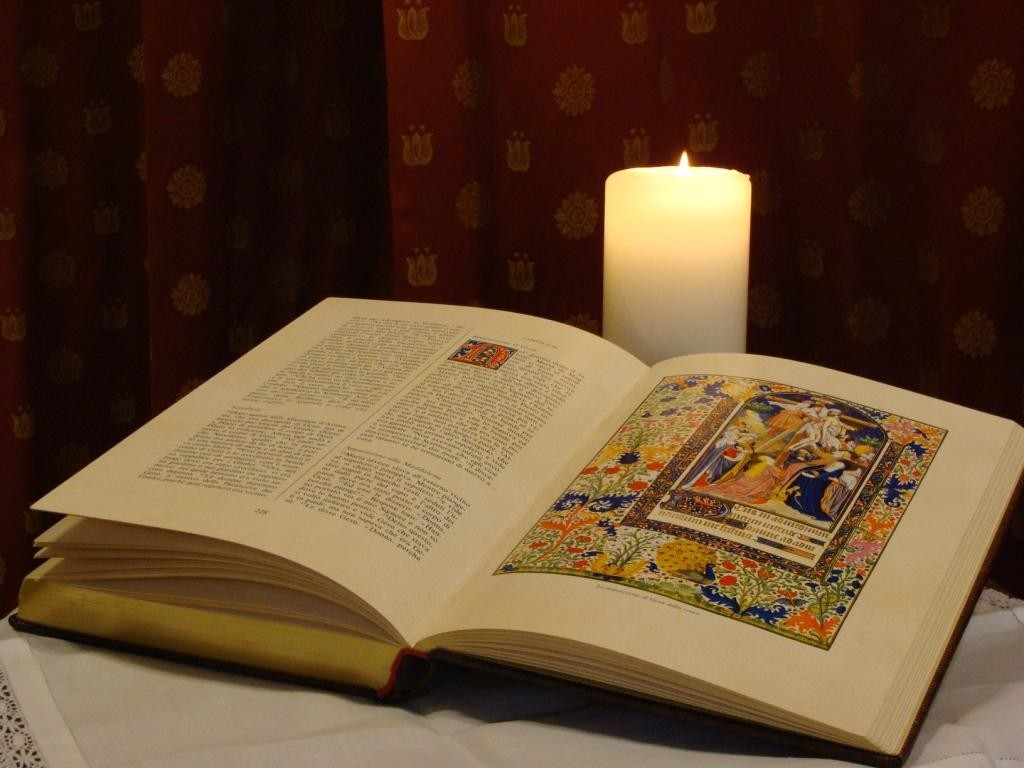 